Αγκαλιά...εσύ πότε την χρειάζεσαι;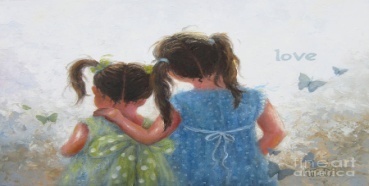 Ζωγράφισε και πες!Όνομα:......................................................................................              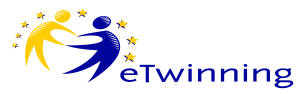 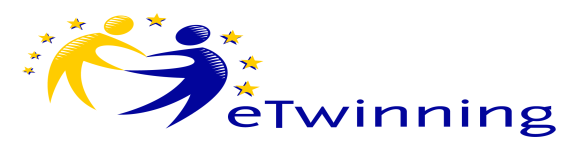 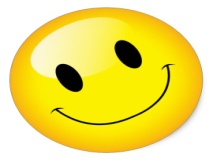 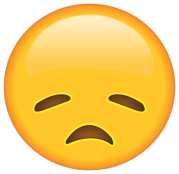 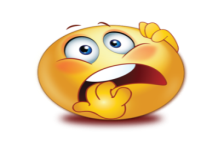 ....................................................................................................................................................................................................................................................................................................................................